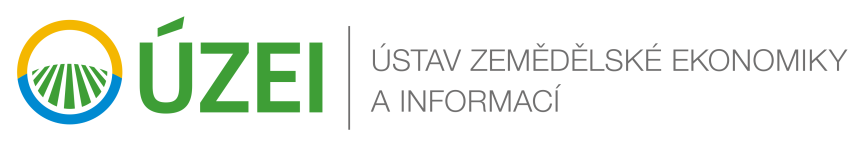 Dodavatel: XANADU a.s.Se sídlem: Žirovnická 2389, 106 00 Praha 10OBJEDNÁVKA č.: 142/1/19/1331Číslo objednávky uvádějte na faktuře.DatumVyřizuje/telefonTermín dodání10.06.2019Bc. Petr Chorváth, tel.: + 420 xxx xxx xxxdo 60 pracovních dnů ode dne nabytí účinnosti objednávkyPopis dodávky:Dodání kompletních serverů a rozšíření vybavení dle specifikace:2x	HPE DL380 Gen9 8SFF CTO Server2x	HPE DL380 Gen9 E5-2650v4 FIO Kit2x	HPE DL380 Gen9 E5-2650v4 Kit20x	HPE 32GB 2Rx4 PC4-2400T-R Kit4x	HPE 300GB SAS 10K SFF SC DS HDD2x	HPE Smart Array P840_4G FIO Controller2x	HPE SN1100Q 16Gb 2p FC HBA2x	HPE Ethernet 10Gb 2-port 562FLR-SFP+Adpt2x	HPE iLO Adv 1-svr Lic 3yr Support2x	HPE DL380 Gen9 8SFF SAS Cable Kit2x	HPE 2U CMA for Easy Install Rail Kit2x	HPE 2U SFF Easy lnstall Rail Kit2x	HPE DL380 Gen9 Sys lnsght Dsply Kit1x	HPE 3Y Foundation Care NBD wDMR Service2x	HPE ProLiant DL380 Gen9 SupportPopis provedení plnění:Výměna za starý server IBM, kompletní nastavení, oživení, propojení se stávajícím virtualizačním systémem Vmware essential plus v6.5 včetně přenastavení optického switche Brocade.Přenesení zálohovacího systému Veeam Backup & Replication 9.5 + reaktivace ze starého serveru IBM včetně optického switche Brocade na druhý dodaný HPE DL380 včetně otestování funkčnosti zálohování.Dodání dokumentace (IP rozsahy, účty, reálné schéma zapojení)

(Dále jen „zboží“ nebo „plnění“)Podmínky a termín plnění: 3.1 Dodavatel písemně potvrdí přijetí objednávky nejpozději do konce druhého pracovního dne po dni, kdy tuto objednávku obdržel, a to v souladu s formou objednávky, tj. e-mailem, na adresu kontaktní osoby objednatele, která tuto objednávku dodavateli odeslala. Dodavatel potvrdí objednávku jejím podpisem a zašle její sken výše uvedenou formou kontaktní osobě objednatele. 3.2 Dodavatel je povinen provést plnění do 60 pracovních dnů ode dne potvrzení objednávky. O řádném plnění bude sepsán předávací - akceptační protokol, jehož vzor je uveden v příloze. 3.3 Objednatel nejpozději do 5 pracovních dnů po předání plnění provede akceptační řízení. Předmětem akceptačního řízení bude ověření, zda plnění odpovídá požadavkům objednatele dle této objednávky a jeho výsledkem bude jeden z následujících závěrů, který objednatel uvede na předávacím - akceptačním protokolu:     a) „Akceptováno bez výhrad“ – plnění zcela odpovídá požadavkům objednatele   a je považováno za dokončené;    b) „Akceptováno částečně, s výhradami“ – při plnění nebyly naplněny všechny požadavky objednatele. Nesplněné požadavky budou uvedeny na akceptačním protokolu. Plnění v tomto případě není považováno za dokončené a dodavatel se zavazuje nedostatky uvedené v akceptačním protokolu odstranit nejpozději do 5 pracovních dnů, případně v termínu, na kterém se smluvní strany dohodnou, bude-li shora uvedený termín zjevně nepřiměřený. Ustanovení odst. 3.3 výše se použije přiměřeně s ohledem na množství či závažnost vytýkaných nedostatků. Nedojde-li ve shora uvedeném termínu k odstranění uvedených nedostatků plnění, je objednatel oprávněn od této objednávky odstoupit;    c) „Neakceptováno“ – poskytnuté plnění je zcela nedostatečné a v celém rozsahu   neodpovídá požadavkům objednatele. Nejzásadnější nedostatky/vady budou uvedeny v akceptačním protokolu. Plnění v tomto případě není považováno za dokončené a objednatel je v takovém případě oprávněn od smlouvy odstoupit či zavázat dodavatele plnění přepracovat, a to nejpozději do termínu stanovenému objednatelem v akceptačním protokolu. Ustanovení odst. 3.3 výše se použije obdobně. Nedojde-li ve shora uvedeném termínu k přepracování plnění ve smyslu řádného a bezvýhradného plnění, je objednatel oprávněn od této objednávky odstoupit.3.4 Potvrzením akceptačního protokolu objednatelem se závěrem „Akceptováno bez výhrad“ se plnění považuje za dokončené k okamžiku jeho předání. V případě potvrzení akceptačního protokolu objednatelem se závěrem „Akceptováno částečně, s výhradami“ či „Neakceptováno“, kdy bylo plnění vráceno k odstranění nedostatků nebo k přepracování, se plnění považuje za dokončené až k okamžiku předání takového plnění s následným akceptačním závěrem „Akceptováno bez výhrad“.Místo plnění: 
pracoviště objednatele na adrese: Mánesova 1453/75, 120 00 Praha 2Platební podmínky: 
Úhrada za plnění bude provedena na základě daňového dokladu, tj. faktury vystavené dodavatelem po řádném a včasném splnění objednávky. Faktura musí obsahovat veškeré náležitosti daňového dokladu podle obecně závazných právních předpisů a dále číslo této objednávky. Nedílnou součástí faktury bude stejnopis předávacího - akceptačního protokolu. Doba splatnosti daňového dokladu (faktury) je stanovena na 30 kalendářních dnů ode dne jeho doručení objednateli. Objednatel neposkytuje zálohové platby.Vady: 
Dodavatel zodpovídá za jakost a vlastnosti dodaného zboží, jakož i za správné nastavení a instalaci dodaného zboží a jeho příslušenství. Případné vady objednatel reklamuje neprodleně po jejich zjištění a dále bude postupováno v souladu s příslušnými ustanoveními zákona č. 89/2012 Sb., občanský zákoník, ve znění pozdějších předpisů.Sankční ujednání: 
Pro případ prodlení dodavatele s provedením plnění se sjednává smluvní pokuta ve výši 0,5 % ze sjednané celkové ceny s DPH za každý započatý den prodlení. Za poslední den prodlení se považuje den předání plnění objednateli s jeho následným akceptačním závěrem „Akceptováno bez výhrad“. V případě prodlení objednatele s úhradou faktury je dodavatel oprávněn požadovat úroky z prodlení ve výši stanovené příslušným právním předpisem. Ostatní ujednání:
8.1 V případě, kdy dojde k naplnění podmínek pro uveřejnění této objednávky v registru smluv dle zákona č. 340/2015 Sb., o zvláštních podmínkách účinnosti některých smluv, uveřejňování těchto smluv a o registru smluv (zákon o registru smluv) ve znění pozdějších předpisů, především pak je-li výše hodnoty předmětu této objednávky vyšší než 50.000,- Kč bez daně z přidané hodnoty, nabývá tato objednávka účinnosti až okamžikem jejího uveřejnění v registru smluv dle výše uvedeného zákona. Do uveřejnění dle věty předchozí je tato objednávka neúčinná a jakékoliv plnění z ní je plněním bez právního titulu. Uveřejnění objednávky v registru smluv zajistí bez zbytečného odkladu, po obdržení její akceptace, objednatel.  Jakmile dojde k uveřejnění této objednávky v registru smluv, bude o této skutečnosti objednatel druhou stranu neprodleně informovat. V případě, kdy tato objednávka povinnosti uveřejnění dle výše uvedeného zákona o registru smluv nepodléhá, nabývá tato objednávka účinnosti okamžikem doručení její akceptace objednateli, nebylo-li stranami objednávky sjednáno jinak.  
8.2 Dodavatel bere dále na vědomí, že objednatel je povinen na dotaz třetí osoby poskytnout informace v souladu se zákonem č. 106/1999 Sb., o svobodném přístupu k informacím, ve znění pozdějších předpisů, a souhlasí s tím, aby veškeré informace obsažené v této objednávce a související s plněním této objednávky byly poskytnuty třetím osobám, pokud o ně v souladu s výše uvedeným právním předpisem požádají.Celková cena včetně DPH:	817 960,00 KčCelková cena bez DPH                                                               676 000,00 KčVýše DPH                                                                                     141 960,00 KčObjednatel:Ústav zemědělské ekonomiky a informacíMánesova 1453/75120 00 Praha 2IČO: 00027251DIČ: CZ00027251jméno, příjmení: Bc. Petr Chorváth	podpisvedoucí odboru / příkazce operacePotvrzení přijetí objednávky dodavatelem:jméno, příjmení	datum 10.06.2019		podpisJana Nechvátalová	……………….		……………………